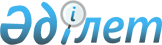 О внесении изменений в решение маслихата района Шал акына Северо-Казахстанской области от 30 декабря 2021 года № 17/6 "Об утверждении бюджета Кривощековского сельского округа района Шал акына на 2022-2024 годы"Решение маслихата района Шал акына Северо-Казахстанской области от 28 ноября 2022 года № 27/10
      Маслихат района Шал акына Северо-Казахстанской области РЕШИЛ:
      1. Внести в решение маслихата района Шал акына Северо-Казахстанской области "Об утверждении бюджета Кривощековского сельского округа района Шал акына на 2022-2024 годы" от 30 декабря 2021 года № 17/6 следующие изменения:
      пункт 1 изложить в новой редакции:
       "1. Утвердить бюджет Кривощековского сельского округа района Шал акына на 2022-2024 годы согласно приложениям 1, 2, 3 соответственно, в том числе на 2022 год в следующих объемах:
      1) доходы – 190 850,1 тысяч тенге:
      налоговые поступления – 2 915 тысяч тенге;
      неналоговые поступления – 0 тысяч тенге;
      поступления от продажи основного капитала – 0 тысяч тенге;
      поступления трансфертов – 187 935,1 тысяч тенге;
      2) затраты – 191 113,9 тысяч тенге;
      3) чистое бюджетное кредитование – 0 тысяч тенге:
      бюджетные кредиты – 0 тысяч тенге;
      погашение бюджетных кредитов – 0 тысяч тенге;
      4) сальдо по операциям с финансовыми активами – 0 тысяч тенге:
      приобретение финансовых активов – 0 тысяч тенге;
      поступления от продажи финансовых активов государства – 0 тысяч тенге;
      5) дефицит (профицит) бюджета – -263,8 тысяч тенге;
      6) финансирование дефицита (использование профицита) бюджета – 263,8 тысяч тенге:
      поступление займов – 0 тысяч тенге;
      погашение займов – 0 тысяч тенге;
      используемые остатки бюджетных средств – 263,8 тысяч тенге.";
      приложение 1 к указанному решению изложить в новой редакции согласно приложению к настоящему решению.
      2. Настоящее решение вводится в действие с 1 января 2022 года. Бюджет Кривощековского сельского округа района Шал акына на 2022 год
					© 2012. РГП на ПХВ «Институт законодательства и правовой информации Республики Казахстан» Министерства юстиции Республики Казахстан
				
      Секретарь маслихатарайона Шал акына Северо-Казахстанской области 

О. Амрин
Приложениек решению маслихатарайона Шал акынаСеверо-Казахстанской областиот 28 ноября 2022 года № 27/10Приложение 1к решению маслихатарайона Шал акынаСеверо-Казахстанской областиот 30 декабря 2021 года № 17/6
Категория
Класс
Класс
Подкласс
Наименование
Сумма, тысяч тенге
1
2
2
3
4
5
1) Доходы:
190 850,1
1
Налоговые поступления
2 915
04
04
Налоги на собственность
2 872
1
Налоги на имущество
90
3
Земельный налог
30
4
Налог на транспортные средства
2 752
05
05
Внутренние налоги на товары, работы и услуги
43
3
Поступления за использование природных и других ресурсов
43
4
Поступления трансфертов
187 935,1
02
02
Трансферты из вышестоящих органов государственного управления
187 935,1
3
Трансферты из районного (города областного значения) бюджета
187 935,1
Функциональная группа
Функциональная группа
Функциональная группа
Функциональная группа
Наименование
Сумма, тысяч тенге
Функциональная подгруппа
Функциональная подгруппа
Функциональная подгруппа
Наименование
Сумма, тысяч тенге
Администратор бюджетных программ
Администратор бюджетных программ
Наименование
Сумма, тысяч тенге
Программа
Наименование
Сумма, тысяч тенге
2) Затраты:
191 113,9
01
Государственные услуги общего характера
20 141
1
Представительные, исполнительные и другие органы, выполняющие общие функции государственного управления
20 141
124
Аппарат акима города районного значения, села, поселка, сельского округа
20 141
001
Услуги по обеспечению деятельности акима города районного значения села, поселка, сельского округа
20 141
07
Жилищно-коммунальное хозяйство
2 700
3
Благоустройство населенных пунктов
2 700
124
Аппарат акима города районного значения, села, поселка, сельского округа
2 700
008
Освещение улиц в населенных пунктах
1 000
009
Обеспечение санитарии населенных пунктов
1 700
12
Транспорт и коммуникации
13 399
1
Автомобильный транспорт
13 399
124
Аппарат акима города районного значения, села, поселка, сельского округа
13 399
013
Обеспечение функционирования автомобильных дорог в городах районного значения, селах, поселках, сельских округах
13 399
13
Прочие
154 873,8
9
Прочие
154 873,8
124
Аппарат акима города районного значения, села, поселка, сельского округа
154 873,8
045
Капитальный и средний ремонт атомобильных дорог в городе районного значения, селах, поселках, сельских округах
154 873,8
15
Трансферты
0,1
1
Трансферты
0,1
124
Аппарат акима города районного значения, села, поселка, сельского округа
0,1
048
Возврат неиспользованных (недоиспользованных) целевых трансфертов
0,1
3) Чистое бюджетное кредитование
0
Бюджетные кредиты
0
Погашение бюджетных кредитов
0
4) Сальдо по операциям с финансовыми активами 
0
Приобретение финансовых активов
0
Поступления от продажи финансовых активов государства
0
5) Дефицит (профицит) бюджета
-263,8
 6) Финансирование дефицита (использование профицита) бюджета
263,8
Поступления займов
0
Погашение займов
0
Категория
Класс
Подкласс
Подкласс
Наименование
Сумма, тысяч тенге
1
2
3
3
4
5
8
Используемые остатки бюджетных средств 
263,8
01
Остатки бюджетных средств
263,8
1 
1 
Свободные остатки бюджетных средств
263,8